Foundations in Law	Course No. 44305	Credit: 1.0Pathways and CIP Codes: Corrections, Security, Law, & Law Enforcement Services (43.0199) – Pre-Law Strand; Public Administration (44.0401)Course Description: An application level course designed to provide students with the knowledge and skills necessary to understand and apply the constitutional foundations for U.S. laws and how laws are created, enforced, interpreted, and changed. The course instructs students to identify, analyze, and explain relevant research sources as well as apply foundational legal principles of tort law, family law, and estate law. Students will explore career development in the legal field, including the legal workplace and the ethical rules that govern the legal profession.Directions: The following competencies are required for full approval of this course. Check the appropriate number to indicate the level of competency reached for learner evaluation.RATING SCALE:4.	Exemplary Achievement: Student possesses outstanding knowledge, skills or professional attitude.3.	Proficient Achievement: Student demonstrates good knowledge, skills or professional attitude. Requires limited supervision.2.	Limited Achievement: Student demonstrates fragmented knowledge, skills or professional attitude. Requires close supervision.1.	Inadequate Achievement: Student lacks knowledge, skills or professional attitude.0.	No Instruction/Training: Student has not received instruction or training in this area.Benchmark 1: CompetenciesBenchmark 2: CompetenciesBenchmark 3: CompetenciesBenchmark 4:	 CompetenciesBenchmark 5:	 CompetenciesBenchmark 6: CompetenciesBenchmark 7:	 CompetenciesBenchmark 8:	 CompetenciesBenchmark 9: CompetenciesI certify that the student has received training in the areas indicated.Instructor Signature: 	For more information, contact:CTE Pathways Help Desk(785) 296-4908pathwayshelpdesk@ksde.org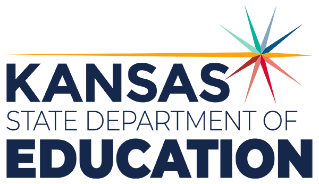 900 S.W. Jackson Street, Suite 102Topeka, Kansas 66612-1212https://www.ksde.orgThe Kansas State Department of Education does not discriminate on the basis of race, color, national origin, sex, disability or age in its programs and activities and provides equal access to any group officially affiliated with the Boy Scouts of America and other designated youth groups. The following person has been designated to handle inquiries regarding the nondiscrimination policies:	KSDE General Counsel, Office of General Counsel, KSDE, Landon State Office Building, 900 S.W. Jackson, Suite 102, Topeka, KS 66612, (785) 296-3201. Student name: Graduation Date:#DESCRIPTIONRATING1.1Describe the three primary sources for our laws.1.2Explain the role, importance, pros and cons of precedent and stare decisis for case law, and when courts decline to follow precedent.1.3Explain the role that the U.S. Constitution plays in limiting the powers of the executive, legislative, and judicial branches.1.4Explain why the U.S. Constitution does not regulate the conduct of individuals.1.5Explain the two ways that the 14th Amendment expanded the reach of the U.S. Constitution.1.6Describe the process for amending the U.S. Constitution.1.7Identify the provisions of the U.S. Constitution that create the three branches of the federal government.1.8Describe the process in the U.S. Constitution for creating and amending U.S. statutes and explain how that process has changed with recent changes made by Congress.1.9Describe how federal agencies use regulations to execute U.S. statutes and the limits imposed by the U.S. Constitution on the power of those agencies.1.10Describe the process in the U.S. Constitution for nominating and confirming justices to the federal courts and explain how that process has changed with recent changes made by Congress.1.11Compare and contrast the roles of the three branches of the U.S. government and explain the limits on the power of those branches.1.12Apply the case method to analyze court opinions, compose case briefs that synthesize the facts and legal principles from those opinions, and effectively communicate that analysis both in and out of the legal community.1.13For the elements of law learned under this benchmark, apply those elements to specific fact patterns, differentiating between relevant and irrelevant facts, using appropriate legal terminology, and building well-reasoned legal arguments.#DESCRIPTIONRATING2.1Locate and assess relevant research sources, including primary sources, using information technology tools.2.2Differentiate between credible and unreliable sources for information about legal issues.2.3Locate and analyze current developments in the law, including recent decisions from the U.S. Supreme Court and the Kansas Supreme Court.2.4Differentiate between relevant and irrelevant facts, and between credible and unreliable sources for information about legal issues.2.5Demonstrate appropriate legal citations for the research sources. 2.6Apply the case method to analyze research sources, compose case briefs that synthesize the facts and legal principles from those sources, and effectively communicate that analysis both in and out of the legal community.#DESCRIPTIONRATING3.1Differentiate and distinguish tort duties from duties imposed by: moral obligations, contract obligations, and criminal laws.3.2Differentiate between intentional torts, negligence, and strict liability.3.3Identify the elements of negligence (e.g. duty, breach, causation and damages) and apply those elements to specific fact patterns. 3.4Identify the elements of various intentional torts (e.g. assault, battery, trespass, and defamation) and apply those elements to specific fact patterns.3.5Identify the elements of products’ liability (“strict liability”) and apply those elements to specific fact patterns. 3.6Identify defenses to tort claims and apply those defenses to specific fact patterns.3.7Identify recoverable damages for tort claims and apply those damages to specific fact patterns.3.8Apply the case method to analyze tort cases, compose case briefs that synthesize the facts and legal principles from those cases, and effectively communicate that analysis both in and out of the legal community.#DESCRIPTIONRATING4.1Identify the major areas of family law.4.2Describe the requirements and legal impact of marriage and cohabitation. 4.3Describe the requirements and legal impact of pre-marital and post-marital agreements. 4.4Describe the legal consequences of domestic violence.4.5Describe the requirements and legal impact of divorce, annulment, and legal separation. 4.6Describe the requirements and legal impact of child custody and child support. 4.7Describe the legal impact of child abuse and child neglect.4.8Apply the case method to analyze family law cases, compose case briefs that synthesize the facts and legal principles from those cases, and effectively communicate that analysis both in and out of the legal community.#DESCRIPTIONRATING5.1Identify the major areas of Estate Law.5.2Describe the processes and property distribution for intestate succession.5.3Describe the requirements for a valid will, and the process and principles used to interpret wills.5.4Describe the requirements for a valid trust, and the process and principles used to interpret wills.5.5Describe the process for administering estates. 5.6Apply the case method to analyze family law cases, compose case briefs that synthesize the facts and legal principles from those cases, and effectively communicate that analysis both in and out of the legal community.#DESCRIPTIONRATING6.1Describe the admission requirements and selection process for law school.6.2Describe the American Bar Association process for accrediting law schools.6.3Describe the job placement process used by law schools.6.4Explain the difference between academic and informal on-the-job training for legal assistants. 6.5Describe the American Bar Association process for accrediting academic training for legal assistants.6.6Describe the job placement process used by schools that offer academic training for legal assistants. 6.7Describe various job search strategies for attorneys and legal assistants.6.8Compare and contrast educational requirements for legal assistants and attorneys. 6.9Compare and contrast educational requirements and benefits for legal assistants and attorneys. 6.10Compare and contrast employment opportunities for legal assistants and attorneys. 6.11Identify situations where legal assistants or attorneys may interact with tort law and explain how their foundational knowledge of tort law may benefit them.6.12Identify situations where legal assistants or attorneys may interact with family law and explain how their foundational knowledge of family law may benefit them.#DescriptionRATING7.1Identify workplaces for legal assistants and attorneys, including government jobs, private law firms, and NGSOs.7.2Identify common fields of legal specialization. 7.3Identify common law office management issues, including client-billing arrangements, ownership structure, and employee-compensation structures.7.4Identify technology that is commonly used in the legal workplace.#DescriptionRATING8.1Explain the licensing and certification process for attorneys and legal assistants.8.2Identify the major ethical issues for legal assistants and attorneys, including confidentiality, conflict of interest, and unauthorized practice of law.8.3Explain the process for disciplining attorneys, including the entities involved and the potential disciplinary actions.8.4Explain the role of professional organizations in regulating and improving the legal profession. #DescriptionRating9.1Identify situations where citizens may interact with tort law and explain how a foundational knowledge of tort law may benefit them.9.2Identify situations where citizens may interact with family law and explain how a foundational knowledge of family law may benefit them.9.3Identify situations where citizens may interact with wills, trusts, or estates, and explain how a foundational knowledge of wills, trusts, or estates may benefit them.